Opis przedmiotu zamówieniaZakres rzeczowy robót obejmujący wykonanie remontu sali lekcyjnej na parterze budynku Szkoły Podstawowej nr 1 w ramach budżetu obywatelskiego „Przystań zabawy”.Sala lekcyjna : 65,96 m2H= 4,20 m Zakres prac : - malowanie ścian emalią ftalową matową do wysokości ościeżnicy drzwiowej z przygotowaniem powierzchni dla tego rodzaju farby oraz malowanie farbą lateksową klasy 1-2 odporności na szorowanie powyżej ościeżnicy do sufitu z przygotowaniem powierzchni  do malowania: – gładzie z gipsu szpachlowego min.gr. 3 mm, - malowanie sufitów farbą lateksową z przygotowaniem podłoża do malowania – gładzie gipsowe min. 3mm .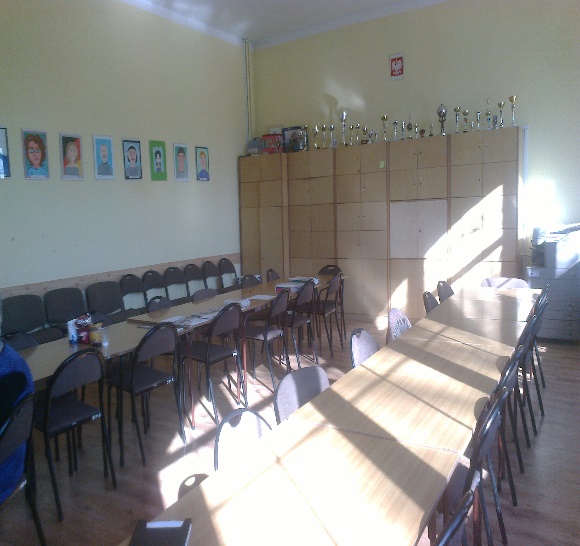 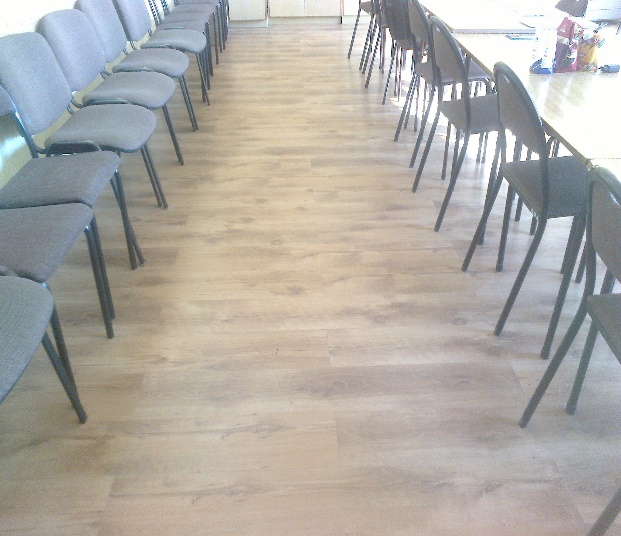   Fot. 1, 2. Widok sali do remontu.Ściany i sufity gruntowane podkładem dla farb lateksowych oraz emalii ftalowej.Kolorystyka robót malarskich:Malowanie ścian:- od podłogi do wysokości ościeżnicy drzwiowej : emalia ftalowa matowa,  Caparol kolor  Jade 120,-  powyżej wysokości ościeżnicy : farba lateksowa Caparol kolor jade 30,Malowanie sufitu: farba lateksowa Caparol kolor Jade 30.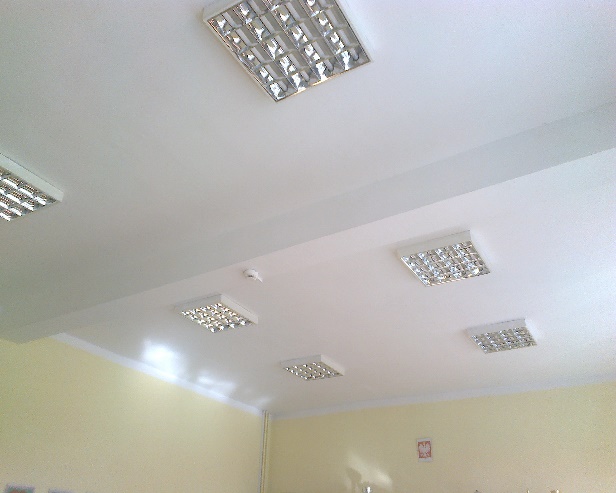 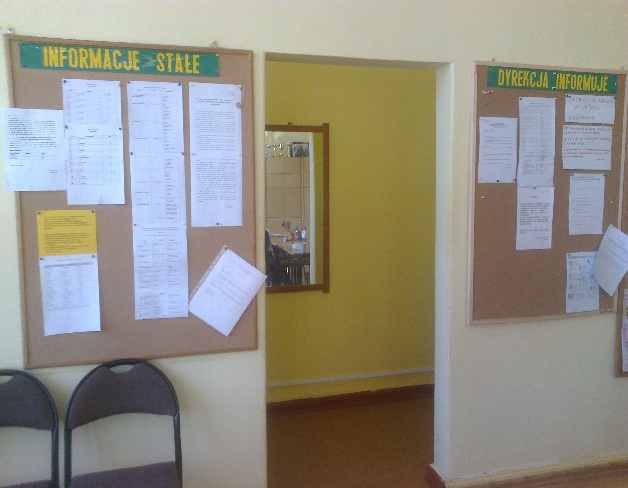       Fot. 1, 2. Widok sali  do remontu.- montaż na ościeżach ścian przy drzwiach do zaplecza  narożników ochronnych z kątownika pcv (np. firmy CS Polska)  o wymiarach 5cmx5cm z fazowaną -półokrągłą krawędzią kątową, wys. około 160 cm dopasowanych kolorystycznie do  koloru ściany,- wymienić wszystkie kratki wentylacyjne w pomieszczeniach na nowe w kolorze białym,Wszystkie rury c.o. pozostają bez malowania jako ocynkowane.Roboty obejmują również, mycie i sprzątanie po robotach remontowych.Wszystkie wbudowane materiały powinny mieć atesty i aprobaty techniczne , atesty higieniczne. Materiały odpadowe budowlane należy usunąć na miejskie składowisko odpadów.  Dodatkowe informacje: mail : lkozlowski@um.swinoujscie.pl